Опросный лист по устройству приготовления и дозирования флокулянтаИнформация о ПОТРЕБИТЕЛЕДАННЫЕ ДЛЯ ВЫБОРА ПРАВИЛЬНОГО ОБОРУДОВАНТИЯ (где нужно поставьте галочки и заполните текстовые поля)ПУЛЬТ УПРАВЛЕНИЯ И МОТОР-РЕДУКТОР В ШКАФУ (где нужно поставьте галочки и заполните текстовые поля)УСТРОЙСТВО ПРИГОТОВЛЕНИЯ И ДОЗИРОВАНИЯ ФЛОКУЛЯНТА SPPДвух- или трех-секционный бак с пропеллерным встряхивателем, полностью выполнен из нержавеющей стали AISI304 L или AISI316 L. Внутренние секции соединяются лабиринтом для того, чтобы обеспечить правильное растворение, однородность и правильное хранение флокулянта.Название и адрес компании Контактное лицо / должностьТелефон / e-mail / № skype Проект / № заказаМатериал конструкции:               AISI 304L                       AISI 316LТип:           ПОРОШОК                ЭМУЛЬСИЯ            КОМБИНИРОВАННЫЙ Емкость бака: ______________________ л/ч (диапазон от 500 до 5000)Количество отделений / встряхивателей            2                        3  ПУЛЬТ УПРАВЛЕНИЯ:                   ДА                   НЕТ        ПЛК                            ЭЛЕКТРОМЕХАНИЧЕСКИЙМОТОР-РЕДУКТОР В ШКАФУ(стандартный: Bonfiglioli, опция: NORD, SEW)Требуемые значения: кВт, ВОЛЬТ, класс защиты IP и ЧАСТОТА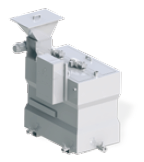 